Eelnõu 19.06.2018Esitaja: vallavalitsus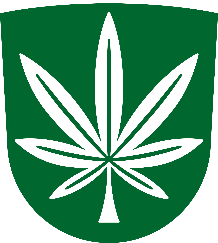 KANEPI VALLAVOLIKOGUO T S U SKanepi									19.06.2018 nr 1-3/2018/Kanepi valla 2017. aasta konsolideeritud majandusaasta aruande kinnitamineVõttes aluseks  kohaliku omavalitsuse korralduse seaduse § 22 lõike 1 punkti 1, kohaliku omavalitsuse üksuse finantsjuhtimise  seaduse paragrahvi 29 lõike 11,  Eesti territooriumi haldusjaotuse seaduse § 141 lõike 8,  Kanepi valla põhimääruse § 33 ning arvestades Audiitorbüroo Fides OÜ 28.05.2018 aruannet ja Kanepi Vallavolikogu revisjonikomisjoni 08.06.2018 aruannet toetada Kanepi valla 2017 aasta konsolideeritud majandusaasta aruande kinnitamist, Kanepi Vallavolikogu o t s u s t a b:1. Kinnitada Kanepi valla 2017. aasta konsolideeritud majandusaasta aruanne vastavalt Lisale.2. Kanepi valla 2017. aasta konsolideeritud majandusaasta aruanne, vandeaudiitori aruanne, vallavalitsuse protokolliline otsus aruande heakskiitmise kohta ning volikogu otsus aruande kinnitamise kohta avaldatakse seitsme tööpäeva jooksul pärast aruande kinnitamist Kanepi valla kodulehel.3. Otsus jõustub teatavakstegemisest.4. Otsuse peale võib esitada Kanepi Vallavolikogule vaide haldusmenetluse seaduses sätestatud korras 30 päeva jooksul arvates otsusest teadasaamise päevast või päevast, millal oleks pidanud otsusest teada saama, või esitada kaebuse Tartu Halduskohtule halduskohtumenetluse seadustikus sätestatud korras 30 päeva jooksul arvates otsuse teatavakstegemisest.
Kaido Kõivvolikogu esimeesSELETUSKIRIKanepi Vallavolikogu otsuse eelnõuleKanepi valla 2017. aasta konsolideeritud majandusaasta aruande kinnitamine Kohaliku omavalitsuse korralduse seaduse § 22 lõike 1 punkti 1 kohaselt kuulub volikogu ainupädevusse valla majandusaasta aruande kinnitamine. Kohaliku omavalitsuse üksuse finantsjuhtimise seaduse § 29 lõike 2 kohaselt on majandusaasta aruande koostajaks vallavalitsus ning vastavalt § 29 lõikele 11 esitatakse aruanne vallavolikogule kinnitamiseks hiljemalt 31.maiks.Kanepi valla põhimääruse § 33 alusel lisatakse majandusaasta aruandele vandeaudiitori aruanne ja vallavalitsuse protokolliline otsus aruande heakskiitmise kohta. Enne majandusaasta aruande kinnitamist volikogus vaatab revisjonikomisjon volikogule esitatud majandusaasta aruande läbi ja koostab selle kohta kirjaliku aruande, mis esitatakse volikogule. Aruandes avaldab revisjonikomisjon, kas ta toetab vallavalitsuse koostatud majandusaasta aruande kinnitamist. Volikogu kinnitab majandusaasta aruande hiljemalt 30. juuniks otsusega. Majandusaasta aruanne, vandeaudiitori aruanne, vallavalitsuse protokolliline otsus aruande heakskiitmise kohta ning volikogu otsus aruande kinnitamise kohta avaldatakse pärast nende kinnitamist seitsme tööpäeva jooksul valla veebilehel.Eesti territooriumi haldusjaotuse seaduse § 141 lõike 8 kohaselt koostatakse ühinemise aasta majandusaasta aruanne iga ühinenud kohaliku omavalitsuse üksuse kohta eraldi.Eelnõuga esitatakse Kanepi Vallavolikogule ettepanek kinnitada Kanepi valla 2017. aasta konsolideeritud majandusaasta aruanne. Kanepi valla 2017. aasta konsolideeritud majandusaasta aruanne sisaldab informatsiooni Kanepi Vallavalitsuse kui ametiasutuse ja selle hallatavate asutuste ning valla valitseva ja olulise mõju all oleva juriidilise isiku majandustegevuse tulemuste kohta. Kanepi valla 2017. aasta konsolideeritud majandusaasta aruannet auditeeris Audiitorbüroo Fides OÜ. Audiitori aruanne on lisatud majandusaasta aruandele.  Kanepi Vallavalitsus kiitis Kanepi valla 2017. aasta konsolideeritud majandusaasta aruande heaks vallavalitsuse 24.05.2018 istungil. Käesolevale eelnõule on lisatud revisjonikomisjoni 07.06.2018 aruanne majandusaasta aruande kohta.Eelnõu koostasKatrin Slunginvallasekretäri abiEttekandja: finantsnõunik Kaida Vool, kaasettekandja Marek Kamla